RelevanceSunflower in-depth programming was conducted by the Texas AgriLife Extension Service. The purpose of in-depth educational effort was to help producers be profitable in a very challenging market climate. Since crop production is a very involved and management intensive in an always changing environment the more informed producers are the better prepared they are to make sound management decisions that impact profitability. These decisions start many times a year in advance selecting weed control options, markets, crop rotations, soil fertility and others before the seed is ever planted. Dallam & Hartley Agriculture Program Area Committee has recognized that producers are being challenged and non-traditional crops like sunflowers can offer options in crop diversification that can be beneficial and enhance profitability.  The producers in this area are very innovated and are experienced in growing crops in a very challenging environment. ResponseSunflower in-depth programming featured a combination of educational, programs, result demonstrations, news media presentations, turn row meetings and field days. 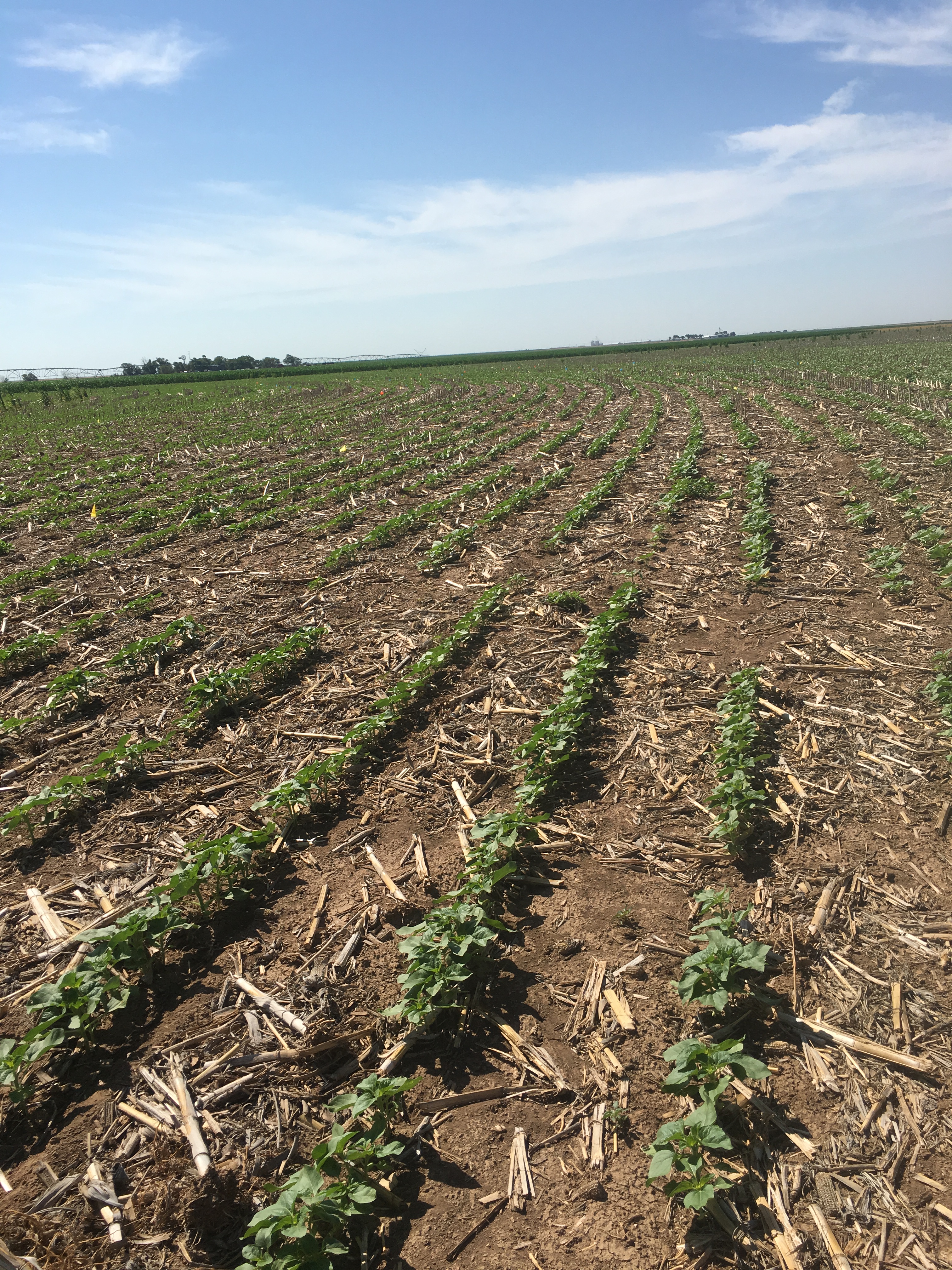 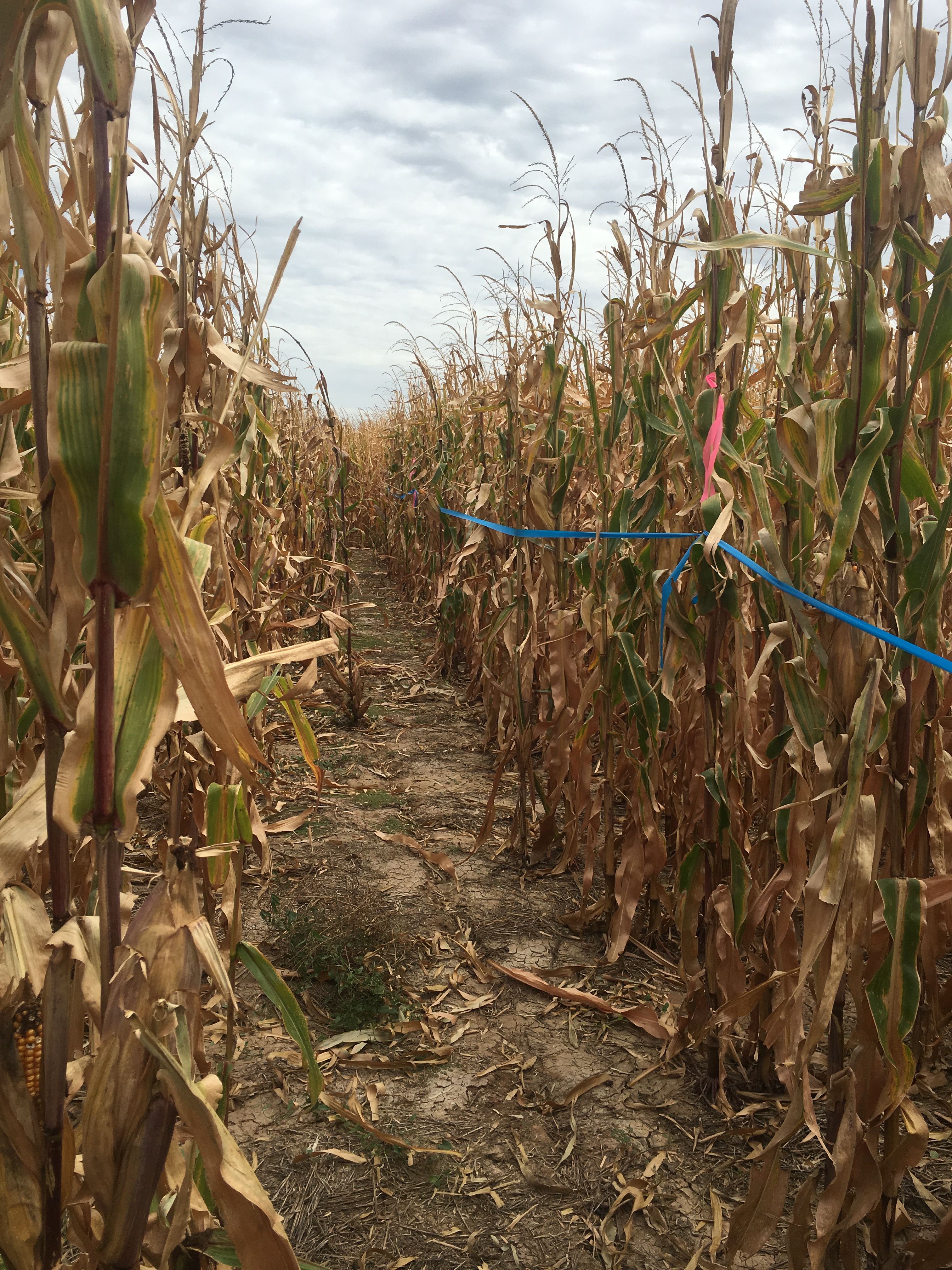 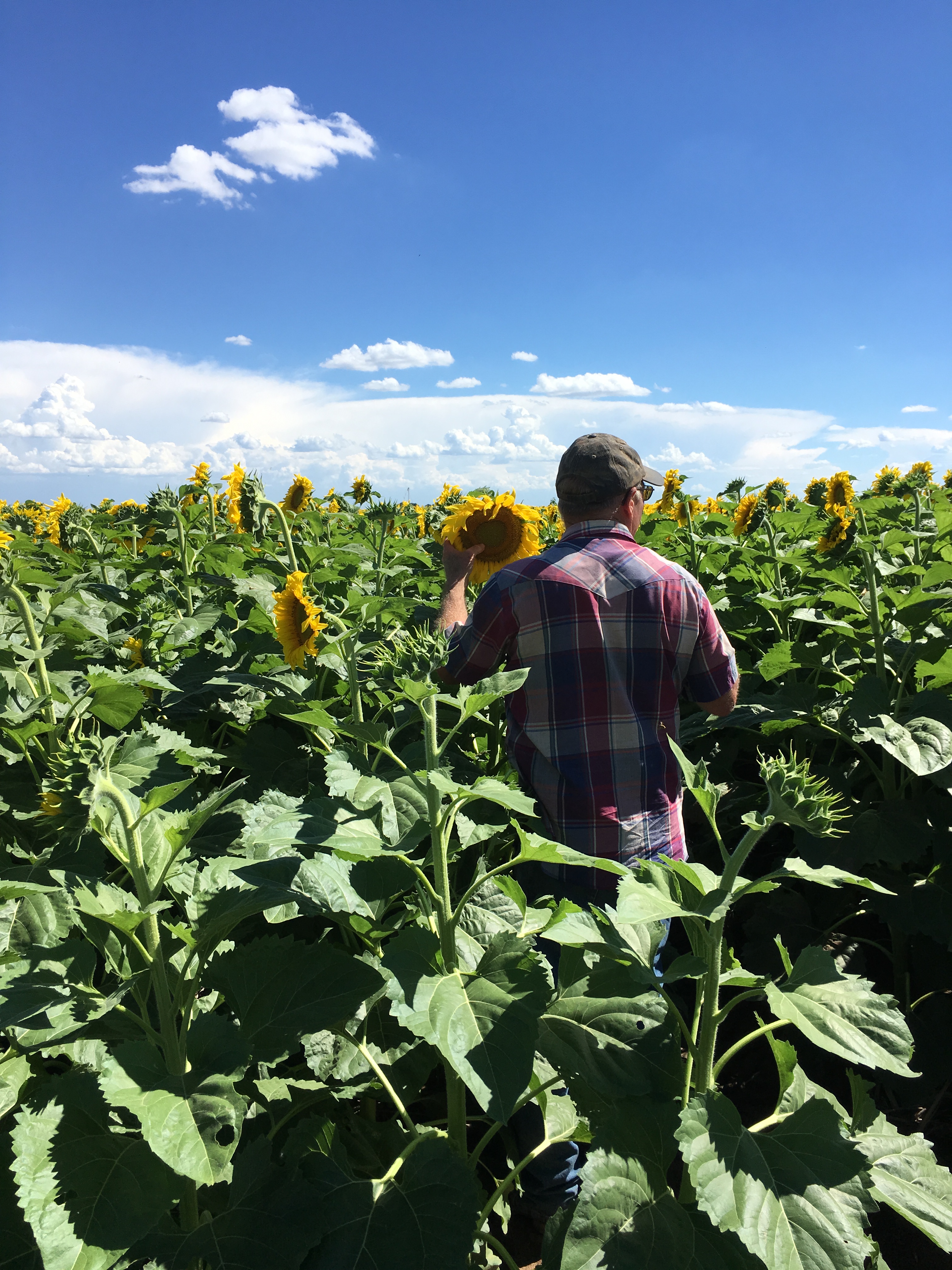 